Camp 561 (& 583) Old Woodbury Hall, Gamlingay, Sandy, BedfordshireIncluded in the 1945 ICRC list – Labour Camp. 561. Address non communiqué / also as 583, Old Woodbury Hall, Woodbury Park, Gamlingay, Sandy, Beds – presumably the camp number was changing as their list was being compiled.Prisoner of War Camps (1939 – 1948)  -  Project report by Roger J.C. Thomas - English Heritage 2003Prisoner of War Camps (1939 – 1948)  -  Project report by Roger J.C. Thomas - English Heritage 2003Prisoner of War Camps (1939 – 1948)  -  Project report by Roger J.C. Thomas - English Heritage 2003Prisoner of War Camps (1939 – 1948)  -  Project report by Roger J.C. Thomas - English Heritage 2003Prisoner of War Camps (1939 – 1948)  -  Project report by Roger J.C. Thomas - English Heritage 2003Prisoner of War Camps (1939 – 1948)  -  Project report by Roger J.C. Thomas - English Heritage 2003Prisoner of War Camps (1939 – 1948)  -  Project report by Roger J.C. Thomas - English Heritage 2003Prisoner of War Camps (1939 – 1948)  -  Project report by Roger J.C. Thomas - English Heritage 2003OS NGRSheetNo.Name & LocationCountyCond’nType 1945CommentsTL 2136 5286153561Old Woodbury Hall, Gamlingay, SandyBedfordshire5Large country house, no obvious indication of additional accommodation.Location: The camp was in the grounds of the Hall / House. About 2.5km NWW of Gamlingay.Before the camp: 19th C Country house and estate.Pow Camp: Italian Working Company in April 1945. Short lived as an independent camp as it was listed as a satellite German Working Camp for Potton Camp 269 by November 1945.After the camp: 1986 the House became Grade II listed.Further Information: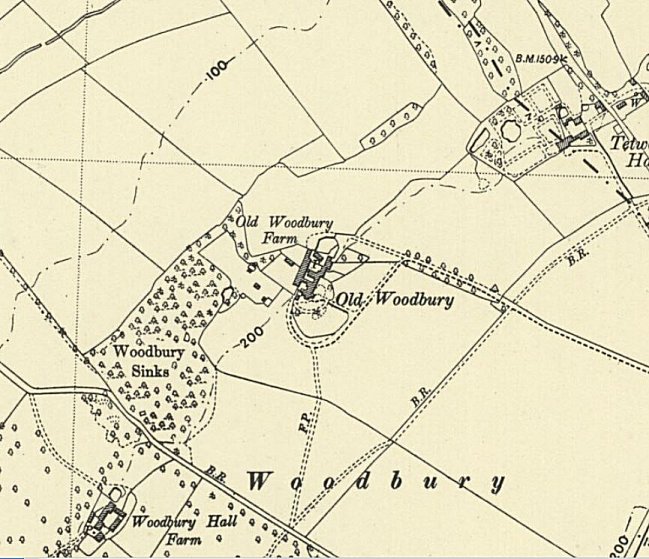 Location: The camp was in the grounds of the Hall / House. About 2.5km NWW of Gamlingay.Before the camp: 19th C Country house and estate.Pow Camp: Italian Working Company in April 1945. Short lived as an independent camp as it was listed as a satellite German Working Camp for Potton Camp 269 by November 1945.After the camp: 1986 the House became Grade II listed.Further Information:Ordnance Survey 1950